
Администрация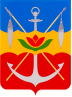 города ВолгодонскаОтдел контроля в сфере закупок                              Ленина ул., д. 95,г. Волгодонск, Ростовская область,Российская Федерация, 347370тел: (8639) 22-44-67       17.02.2015 г. №   05/3.7-42        На №_______от______________ПРЕДПИСАНИЕ № 05/3.7-42ОБ УСТРАНЕНИИ ВЫЯВЛЕННЫХ НАРУШЕНИЙг. Волгодонск                                                                             «17» февраля 2015 г.В соответствии со статьей 99 Федерального закона от 05.04.2013 № 44-ФЗ     «О контрактной системе в сфере закупок товаров, работ, услуг для обеспечения  государственных  и  муниципальных нужд», постановлением Администрации города Волгодонска от 02.07.2014 №2188 «Об утверждении Положения по осуществлению контроля в сфере закупок», распоряжением Администрации города Волгодонска о проведении плановой проверки от 19.01.2015 № 7 Рабочей группой отдела контроля в сфере закупок в составе:Руководитель Рабочей группы – Гладченко Светлана Юрьевна, начальник отдела контроля в сфере закупок.Члены Рабочей группы:Бирюкова Светлана Эдуардовна – старший инспектор отдела контроля в сфере закупок;Якушкина Оксана Ивановна – старший инспектор отдела контроля в сфере закупок.Проведена плановая проверка соблюдения законодательства Российской Федерации и иных нормативных правовых актов о контрактной системе в сфере закупок товаров, работ, услуг для обеспечения государственных и  муниципальных нужд Муниципальным общеобразовательным учреждением средней общеобразовательной школой № 15 (далее – МОУ СОШ № 15).  В  результате  проведения    плановой проверки   выявлены    нарушения: 1. Пункта 5 совместного Приказа Минэкономразвития России и Казначейства России от 20 сентября 2013 г. № 544/18н «Об особенностях размещения на официальном сайте Российской Федерации в информационно-телекоммуникационной сети «Интернет» для размещения информации о размещении заказов на поставки товаров, выполнение работ, оказание услуг планов-графиков размещения заказов на 2014 и 2015 годы» - в опубликованном  на официальном сайте плане-графике размещения заказов на 2014 год не указан в столбцах 9, 13 совокупный годовой объем закупок у субъектов малого предпринимательства и социально ориентированных некоммерческих организаций; в опубликованных на официальном сайте версиях плана-графика размещения заказов на 2014 год, с внесенными изменениями, не заполнен столбец 14 «Обоснование внесения изменений».2. Пункта 12 Правил ведения реестра контрактов, заключенных заказчиками, утвержденных постановлением Правительства Российской Федерации от 28 ноября 2013 г. № 1084  «О порядке ведения реестра контрактов, заключенных заказчиками, и реестра контрактов, содержащего сведения, составляющие государственную тайну» - не направлялась, в федеральный орган исполнительной власти, осуществляющий правоприменительные функции по кассовому обслуживанию исполнения бюджетов бюджетной системы Российской Федерации, в целях ведения реестра контрактов, информация и документы об исполнении контрактов № 2014.258729 от 09.09.2014 г. и              № 2014.213779  от  04.08.2014 г.3. Пунктов 3 и 10 Положения о  подготовке и размещении в единой информационной системе в сфере закупок отчета об исполнении государственного (муниципального) контракта и (или) о результатах отдельного этапа его исполнения, утвержденного постановлением Правительства РФ от 28 ноября 2013 г. №1093 «О порядке подготовки и размещения в единой информационной системе в сфере закупок отчета об исполнении государственного (муниципального) контракта и (или) о результатах отдельного этапа его исполнения» - на официальном сайте не размещены отчеты об исполнении контрактов № 2014.258729 от  09.09.2014 г. и № 2014.213779 от 04.08.2014 г., а также документы в электронной форме, предусмотренные частью 10 статьи 94 Закона 44-ФЗ.4. Части 3 статьи 103 Закона № 44-ФЗ – информация о заключенных контрактах №2014.252774 от 02.09.2014г., №2014.252781 от 02.09.2014г., №2014.213779  от 04.08.2014г. была направлена в федеральный орган исполнительной власти, осуществляющий правоприменительные функции по кассовому обслуживанию исполнения бюджетов бюджетной системы Российской Федерации с нарушением срока. 5. Части 1 статьи 95 Закона № 44-ФЗ – в контракт № 2014.252781 от 02.09.2014 г. неправомерно внесены изменения.Вышеуказанные  нарушения   отражены  в  акте плановой проверки  17.02.2015 г.  № 05/3.7-43.На основании изложенного  МОУ СОШ № 15 предписывается:1. Прекратить нарушение пункта 5 совместного Приказа Минэкономразвития России и Казначейства России от 20 сентября 2013 г. №544/18н «Об особенностях размещения на официальном сайте Российской Федерации в информационно-телекоммуникационной сети «Интернет» для размещения информации о размещении заказов на поставки товаров, выполнение работ, оказание услуг планов-графиков размещения заказов на 2014 и 2015 годы», в публикуемом на официальном сайте плане-графике размещения заказов на очередной финансовый год  указывать в столбцах 9, 13 совокупный годовой объем закупок у субъектов малого предпринимательства и социально ориентированных некоммерческих организаций. При внесении изменений в план-график размещения заказов на очередной финансовый год заполнять столбец 14 «Обоснование внесения изменений».2. В целях ведения реестра контрактов направить в Федеральное казначейство, следующие документы и информацию:2.1. Документы о приемке поставленного товара по контракту                      № 2014.258729 от 09.09.2014г.,  (товарные накладные № 3900 от 22.09.2014г.,    № 5941 от 17.10.2014г.,  № 8717 от 10.11.2014г.), а также информацию об оплате  (платежные поручения  № 709074 от 30.09.2014г., № 442672 от 30.10.2014г., № 847913 от 20.11.2014г.);2.2. Документы о приемке выполненных работ по контракту № 2014.213779 от 04.08.2014г. (акт выполненных работ №1 от 25.08.2014 г. и справку о стоимости выполненных работ №1 от 25.08.2014 г.).3. Разместить на официальном сайте Российской Федерации в информационно-телекоммуникационной сети «Интернет»:3.1. Отчет об исполнении контракта № 2014.258729 от 09.09.2014г., а также акты о приемке поставленных товаров, выполненных работ, оказанных услуг № 15 от 22.09.2014г., № 12 от 17.10.2014г., № 4 от 10.11.2014г. и заключения экспертизы поставленных товаров, выполненных работ, оказанных услуг № 102 от 22.09.2014г., № 92 от 17.10.2014г., № 36 от 10.11.2014г.;3.2. Отчет об исполнении контракта № 2014.213779 от 04.08.2014г., а также акт о приемке поставленных товаров, выполненных работ, оказанных услуг № 5 от 25.08.2014г. и заключения экспертизы поставленных товаров, выполненных работ, оказанных услуг №5 от 25.08.2014г.4.  Не допускать нарушение  части 3 статьи 103 Закона 44-ФЗ, своевременно направлять в Федеральное казначейство информация о заключенных контрактах.5. Прекратить нарушение части 1 статьи 95 Закона 44-ФЗ, вносить изменения в условия заключенных контрактов только в строго определенных Законом № 44-ФЗ случаях.Настоящее предписание об устранении выявленных нарушений подлежит исполнению в срок до 17.03.2015 г. Информацию об устранении выявленных нарушений, с приложением подтверждающих документов, представить до 20.03.2015 г. в отдел контроля в сфере закупок по адресу: Ростовская область, г. Волгодонск, ул. Ленина, 95.Невыполнение в установленный срок законного предписания влечет наложение административного штрафа в   соответствии с Кодексом Российской Федерации об административных правонарушениях. Предписание может быть обжаловано в течение срока, предусмотренного законодательством Российской Федерации.                                                                                  (подпись, ФИО)Руководитель Рабочей группы      _____________________      _____________________Члены Рабочей группы:Члены Рабочей группы: (подпись, ФИО)1.1._______________2.2.  (подпись, ФИО)_________________